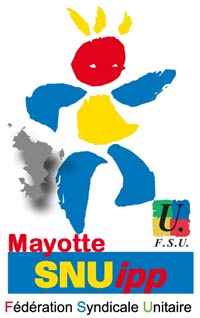 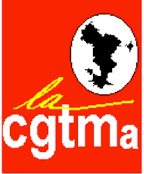 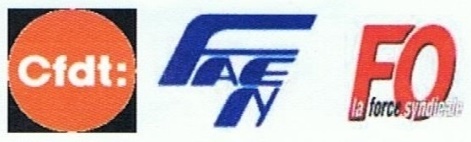 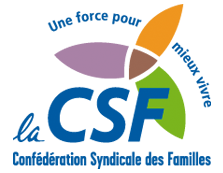 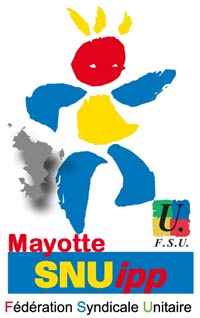 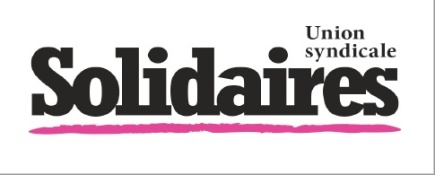 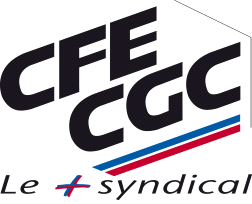 Le 04 Mars 2018COMMUNIQUE DE PRESSE Wakazi wa Maoré.Demain Lundi 5 Mars 2018 à 9h est la date de la prise de l’aéroport de Pamandzi. Nous demandons à toute la population avec l’ensemble des Elus du Département de Mayotte à marcher main dans la main en Petite-Terre et prendre part à cet Acte de Résistance dans la lutte contre l’insécurité à Mayotte. Nous, citoyens français de Mayotte, exigeons de l’Etat, qu’il prenne la mesure de l’urgence de la situation actuelle de notre Département et entendent les doléances du mouvement populaire.Collectif des citoyens de Mayotte L’intersyndicale de Mayotte   